В соответствии с Федеральным законом "О контрактной системе в сфере закупок товаров, работ, услуг для обеспечения государственных и муниципальных нужд" администрация муниципального образования город Ковров постановляет:1. Утвердить прилагаемые требования к порядку разработки и принятия правовых актов о нормировании в сфере закупок для обеспечения муниципальных нужд, содержанию указанных актов и обеспечению их исполнения.2. Настоящее постановление вступает в силу с 1 января 2016 г.Глава города									А.В.ЗотовУтвержденыпостановлением администрациигорода Ковроваот                      2015 г. №         .  ТРЕБОВАНИЯК ПОРЯДКУ РАЗРАБОТКИ И ПРИНЯТИЯ ПРАВОВЫХ АКТОВО НОРМИРОВАНИИ В СФЕРЕ ЗАКУПОК ДЛЯ ОБЕСПЕЧЕНИЯ МУНИЦИПАЛЬНЫХ НУЖД, СОДЕРЖАНИЮ УКАЗАННЫХ АКТОВ И ОБЕСПЕЧЕНИЮ ИХ ИСПОЛНЕНИЯ1. Настоящий документ определяет требования к порядку разработки и принятия, содержанию, обеспечению исполнения следующих правовых актов:а) Администрации муниципального образования город Ковров (далее – администрация), утверждающих:правила определения нормативных затрат на обеспечение функций муниципальных органов города Коврова (понятие муниципальный орган определено в приложении к требованиям к порядку разработки и принятия правовых актов о нормировании в сфере закупок для обеспечения муниципальных нужд, содержанию указанных актов и обеспечению их исполнения) (далее – нормативные затраты);правила определения требований к отдельным видам товаров, работ, услуг (в том числе предельные цены товаров, работ, услуг), закупаемым для обеспечения муниципальных нужд;б) Муниципальных органов утверждающих:нормативные затраты; требования к отдельным видам товаров, работ, услуг (в том числе предельные цены товаров, работ, услуг), закупаемым муниципальными органами и подведомственными им казенными учреждениями и бюджетными учреждениями.2. Правовые акты, указанные в подпункте "а" пункта 1 настоящего документа, разрабатываются отделом муниципального заказа по согласованию с финансовым управлением администрации, в форме проектов постановлений администрации.3. Правовые акты, указанные в подпункте "б" пункта 1 настоящего документа, могут предусматривать право руководителя (заместителя руководителя) муниципального органа утверждать нормативы количества и (или) нормативы цены товаров, работ, услуг.4. Муниципальные органы, если указанные муниципальные органы не являются одновременно субъектами бюджетного планирования, согласовывают проекты правовых актов, указанных в подпункте "б" пункта 1 настоящего документа, с субъектами бюджетного планирования, в ведении которых они находятся.5. Для проведения обсуждения в целях общественного контроля проектов правовых актов, указанных в пункте 1 настоящего документа, в соответствии с пунктом 6 общих требований к порядку разработки и принятия правовых актов о нормировании в сфере закупок, содержанию указанных актов и обеспечению их исполнения, утвержденных постановлением Правительства Российской Федерации от 18 мая 2015 г. №476 "Об утверждении общих требований к порядку разработки и принятия правовых актов о нормировании в сфере закупок, содержанию указанных актов и обеспечению их исполнения" (далее соответственно - общие требования, обсуждение в целях общественного контроля), муниципальные органы размещают проекты указанных правовых актов в установленном порядке на официальном сайте администрации города Коврова в разделе «Обсуждение проектов».6. Срок проведения обсуждения в целях общественного контроля не может быть менее 7 календарных дней со дня размещения проектов правовых актов, указанных в пункте 1 настоящего документа, на официальном сайте администрации города Коврова в разделе «Обсуждение проектов».7. Муниципальные органы рассматривают предложения общественных объединений, юридических и физических лиц, поступившие в электронной или письменной форме в срок, установленный указанными органами с учетом положений пункта 6 настоящего документа, в соответствии с законодательством Российской Федерации о порядке рассмотрения обращений граждан.8. Муниципальные органы не позднее 3 рабочих дней со дня рассмотрения предложений общественных объединений, юридических и физических лиц размещают эти предложения и ответы на них в установленном порядке на официальном сайте администрации города Коврова.9. По результатам обсуждения в целях общественного контроля муниципальные органы при необходимости принимают решения о внесении изменений в проекты правовых актов, указанных в пункте 1 настоящего документа, с учетом предложений общественных объединений, юридических и физических лиц и о рассмотрении указанных в абзаце третьем подпункта "а"  пункта 1 и абзаце третьем подпункта "б" пункта 1 настоящего документа проектов правовых актов на заседаниях общественного совета при администрации города Коврова (далее – общественный совет).10. По результатам рассмотрения проектов правовых актов, указанных в абзаце третьем подпункта "а" и абзаце третьем подпункта "б" пункта 1 настоящего документа, общественный совет принимает одно из следующих решений:а) о необходимости доработки проекта правового акта;б) о возможности принятия правового акта.11. Решение, принятое общественным советом, оформляется протоколом, подписываемым всеми его членами, который не позднее 3 рабочих дней со дня принятия соответствующего решения размещается муниципальными органами в установленном порядке на официальном сайте администрации города Коврова.12. Правовые акты, предусмотренные подпунктом "б" пункта 1 настоящего документа, пересматриваются муниципальными органами не реже одного раза в год.13. В случае принятия решения, указанного в подпункте "а" пункта 10 настоящего документа, муниципальные органы утверждают правовые акты, указанные в абзаце третьем подпункта "а" и абзаце третьем подпункта "б" пункта 1 настоящего документа, после их доработки в соответствии с решениями, принятыми общественным советом.14. Муниципальные органы в течение 7 рабочих дней со дня принятия правовых актов, указанных в подпункте "б" пункта 1 настоящего документа, размещают эти правовые акты в установленном порядке в единой информационной системе в сфере закупок.15. Внесение изменений в правовые акты, указанные в подпункте "б" пункта 1 настоящего документа, осуществляется в порядке, установленном для их принятия.16. Постановление администрации, утверждающее правила определения требований к отдельным видам товаров, работ, услуг (в том числе предельные цены товаров, работ, услуг), закупаемым для обеспечения муниципальных нужд, должно определять:а) порядок определения значений характеристик (свойств) отдельных видов товаров, работ, услуг (в том числе предельных цен товаров, работ, услуг), включенных в утвержденный администрацией перечень отдельных видов товаров, работ, услуг;б) порядок отбора отдельных видов товаров, работ, услуг (в том числе предельных цен товаров, работ, услуг), закупаемых муниципальными органами и подведомственными им казенными учреждениями и бюджетными учреждениями (далее - ведомственный перечень);в) форму ведомственного перечня.17. Постановление администрации, утверждающее правила определения нормативных затрат, должно определять:а) порядок расчета нормативных затрат, в том числе формулы расчета;б) обязанность муниципальных органов определить порядок расчета нормативных затрат, для которых порядок расчета не определен администрацией;в) требование об определении муниципальными органами нормативов количества и (или) цены товаров, работ, услуг, в том числе сгруппированных по должностям работников и (или) категориям должностей работников.18. Правовые акты муниципальных органов, утверждающие требования к отдельным видам товаров, работ, услуг, закупаемым муниципальными органами и подведомственными казенными учреждениями и бюджетными учреждениями, должны содержать следующие сведения:а) наименования заказчиков (подразделений заказчиков), в отношении которых устанавливаются требования к отдельным видам товаров, работ, услуг (в том числе предельные цены товаров, работ, услуг);б) перечень отдельных видов товаров, работ, услуг с указанием характеристик (свойств) и их значений.19. Муниципальные органы разрабатывают и утверждают индивидуальные, установленные для каждого работника, и (или) коллективные, установленные для нескольких работников, нормативы количества и (или) цены товаров, работ, услуг.20. Правовые акты муниципальных органов, утверждающие нормативные затраты, должны определять:а) порядок расчета нормативных затрат, для которых правилами определения нормативных затрат не установлен порядок расчета;б) нормативы количества и (или) цены товаров, работ, услуг, в том числе сгруппированные по должностям работников и (или) категориям должностей работников.21. Правовые акты, указанные в подпункте "б" пункта 1 настоящего документа, могут устанавливать требования к отдельным видам товаров, работ, услуг, закупаемым одним или несколькими заказчиками, и (или) нормативные затраты на обеспечение функций муниципальных органов и (или) подведомственных казенных учреждений и (или) бюджетных учреждений.22. Требования к отдельным видам товаров, работ, услуг и нормативные затраты применяются для обоснования объекта и (или) объектов закупки соответствующего заказчика.Приложениек требованиям к порядку разработкии принятия правовых актово нормировании в сфере закупокдля обеспечения муниципальных нужд,содержанию указанных актов и обеспечению их исполненияПод муниципальными органами понимаются органы местного самоуправления и их структурные подразделения, исполняющие в соответствии с бюджетным законодательством функции главного распорядителя бюджетных средств, а именно:Администрация муниципального образования город Ковров;Совет народных депутатов города Коврова;Самостоятельные структурные подразделения администрации, наделенные полномочием юридического лица в соответствии с положением соответствующего структурного подразделения:-  управление образования;-  финансовое управление;-  управление физической культуры и спорта;-  управление экономики, имущественных и земельных отношений;-  управление городского хозяйства.Схема действий:Постановления принимаются 1 раз:- правила определения нормативных затрат;- правила определения требований к отдельным видам ТРУ.Распоряжения – не реже 1 раза в год, подлежат размещению в ЕИС в течении 7 рабочих дней с даты принятия:- нормативные затраты  (до 1 июня - федералы);- требования к отдельным видам ТРУ.Обсуждению (размещаются на официальном сайте г.Коврова в разделе «Обсуждение проектов» на срок не менее 7 дней) подлежат Постановления и Распоряжения.Общественный совет: - правила определения требований к отдельным водам ТРУ;- требования к отдельным видам ТРУ.Решение Общественного совета оформляется протоколом и размещается на сайте в течении 3 рабочих дней со дня подписания.ПОЯСНИТЕЛЬНАЯ ЗАПИСКАК ПРОЕКТУ ПОСТАНОВЛЕНИЯ ПРАВИТЕЛЬСТВА РОССИЙСКОЙ ФЕДЕРАЦИИ"ОБ УТВЕРЖДЕНИИ ТРЕБОВАНИЙ К ПОРЯДКУ РАЗРАБОТКИ И ПРИНЯТИЯПРАВОВЫХ АКТОВ О НОРМИРОВАНИИ В СФЕРЕ ЗАКУПОК, СОДЕРЖАНИЮУКАЗАННЫХ АКТОВ И ОБЕСПЕЧЕНИЮ ИХ ИСПОЛНЕНИЯ"Проект постановления Правительства Российской Федерации "Об утверждении Требований к порядку разработки и принятия правовых актов о нормировании в сфере закупок, содержанию указанных актов и обеспечению их исполнения" (далее - проект постановления) разработан в целях реализации положений пункта 1 части 4 статьи 19 Федерального закона Российской Федерации от 05.04.2013 N 44-ФЗ "О контрактной системе в сфере закупок товаров, работ, услуг для обеспечения государственных и муниципальных нужд" (далее - Федеральный закон N 44-ФЗ).Проект постановления утверждает Требования к порядку разработки и принятия правовых актов о нормировании в сфере закупок, содержанию указанных актов и обеспечению их исполнения (далее - Требования).Требования устанавливают правила разработки и принятия, требования к структуре и содержанию, обеспечению исполнения следующих актов:а) актов Правительства Российской Федерации, утверждающих:порядок определения нормативных затрат на обеспечение функций федеральных государственных органов, органов управления государственными внебюджетными фондами Российской Федерации (в том числе территориальных органов и подведомственных казенных учреждений);требования к отдельным видам товаров, работ, услуг (в том числе предельных цен товаров, работ, услуг), закупаемых для обеспечения федеральных нужд;б) актов федеральных государственных органов, органов управления государственными внебюджетными фондами Российской Федерации, утверждающих:нормативные затраты на обеспечение функций федеральных государственных органов, органов управления государственными внебюджетными фондами Российской Федерации (в том числе территориальных органов и подведомственных казенных учреждений);требования к отдельным видам товаров, работ, услуг (в том числе предельным ценам товаров, работ, услуг), закупаемым самим федеральным государственным органом, органом управления государственным внебюджетным фондом Российской Федерации, его территориальными органами (подразделениями) и подведомственными указанным органам казенными учреждениями и бюджетными учреждениями, а также автономными учреждениями и государственными, муниципальными унитарными предприятиями, на которые распространяются положения Федерального закона N 44-ФЗ.Реализация проекта проставления не потребует дополнительных расходов федерального бюджета и будет осуществляться органами власти в пределах бюджетных ассигнований, предусмотренных на осуществление установленных полномочий, и в установленной численности указанных органов.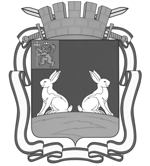 ПОСТАНОВЛЕНИЕПОСТАНОВЛЕНИЕАДМИНИСТРАЦИИ ГОРОДА КОВРОВААДМИНИСТРАЦИИ ГОРОДА КОВРОВАВЛАДИМИРСКОЙ ОБЛАСТИВЛАДИМИРСКОЙ ОБЛАСТИ    ___________________                                                          № __________    ___________________                                                          № __________Об утверждении требованийк порядку разработки и принятияправовых актов о нормированиив сфере закупок для обеспечениямуниципальных нужд, содержанию указанных актови обеспечению их исполнения 